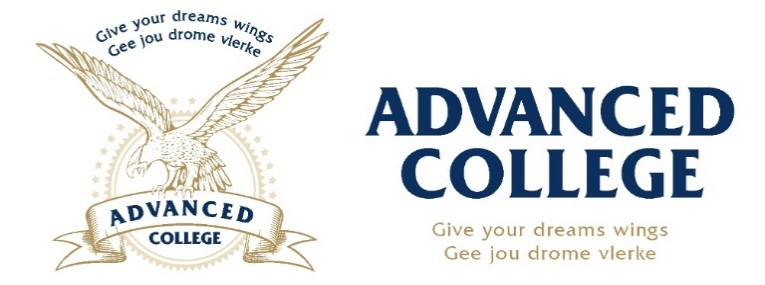 11 Jourdan Street		Thabazimbi, 0380		Tel: 071 656 9659		Fax: 086 513 9728		Email: TBZ@advancedcollege.co.za                        	Dear Parent or GuardianREGISTRATION:  NEW LEARNER 2024Thank you for considering joining the Advanced College family.  We only cater for families that want the very best for their children.  Our small classes and quality staff allow for a very personal approach to learning.  We believe that education is more than just studies and sport and have created an environment where every child is developed through an array of activities, with special emphasis on their individual strengths.The following information will clearly stipulate the procedure that needs to be followed.  Should there be any questions, please do not hesitate to contact the school so that these may be answered.TAKE NOTE:Re-registration of learners must be done YEARLY; it is not automatic.  Should a learner’s application not be successful, parents/guardian will be contacted and notified by sms/email.APPLICATION / REGISTRATION FORMAvailable directly from the school.  Please complete each section completely.  Incomplete applications will not be considered.  Applications must be returned to the School within 3 days to ensure a speedy applications process. ADMISSIONS PROCEDUREThe learner will be expected to write an admission test in both the language of instruction and mathematics.  The secretary will call to schedule the date and time for such tests.DOCUMENTATION       Copies of the following documents are required:ID-document (copy) of both parents/guardian, marriage certificate and/or divorce letter Birth certificate of learnerCopy of Immunization Card (Gr R – Gr 1) / Medical Aid CardProof of Residence (Water & lights / telephone account)Payslip of parent/guardian responsible for payment of fees2 x Passport photos of learnerTransfer Card and Promotion / Progress report Foreign learners: Passport (copy), temporary or permanent residence permit and study permitAsylum seekers: Proof of application to Dept of Home Affairs for statusRegistration Fee – R750 per learner Sport/Cultural Levy – R200 per learner per yearAdmission Fee – R1 500 (before 31 October 2023) written off against January school feesPlease take note that no application can be processed should the information be incomplete or IF the above-mentioned documents are not submitted with the application.  INTERVIEWAfter completion and submission of the application form with the accompanying documentation, parents/ guardian will be contacted by the school secretary to schedule an interview with the Principal.  The interview, with the information in your application form and admissions tests will determine if your child will be accepted to Advanced College.  Please expect a call in this regard.ADMISSIONS TESTS AND INTERVIEWThe admission tests fee must be paid before testing will take place.   A school readiness test will be done for Gr 1 and diagnostic assessment test for new applicants in other grades.Grade 1 learners will be provisionally accepted.  The final decision will be based on the results of the School readiness test that must be made available to the school. APPROVED OR UNAPPROVEDYou will be contacted by the secretary to inform you if your child’s application has been successful or not. A non-refundable registration fee of R750 per learner is immediately payable with acceptance. An admissions deposit of R1500 also needs to be paid by 31 October 2023.  The deposit is non-refundable as it reserves your child’s space for the applicable year.  The admissions deposit goes towards your January school fees.Should the application be unsuccessful the School Management is under no obligation to give reasons for the application being unapproved and no further correspondence or discussions will be entered into regarding the unapproved application.SCHOOL FEESSchool fees are paid monthly in advance, without exception.  School fees are normally increased annually but with no more than 10%.  For School Fee Payment options for 2024 please refer to Registration forms as discount is applicable for fees paid in advance.   School fees are payable over 11 months and are as follows:		Grade R	School Fee of R1 500 per month		Grade 1 to 3	School Fee of R1 650 per month		Grade 4 to 6	School Fee of R1 900 per month		Grade 7		School Fee of R2 100 per month		 		OTHER FEES:Textbooks and Set works – must be ordered and purchased by the parent/guardian.  This is NOT the responsibility of the school; however, the school will assist where possible.Sport/Cultural Levy of R200 per year.School Uniform (compulsory) as prescribed by the Policy of the School.  All learners are required to have a sports shirt and shorts for physical activities.  The sport shirt may be purchased from the office.Should any information be unclear with regards to the application process, please contact the office for more information.Kind Regards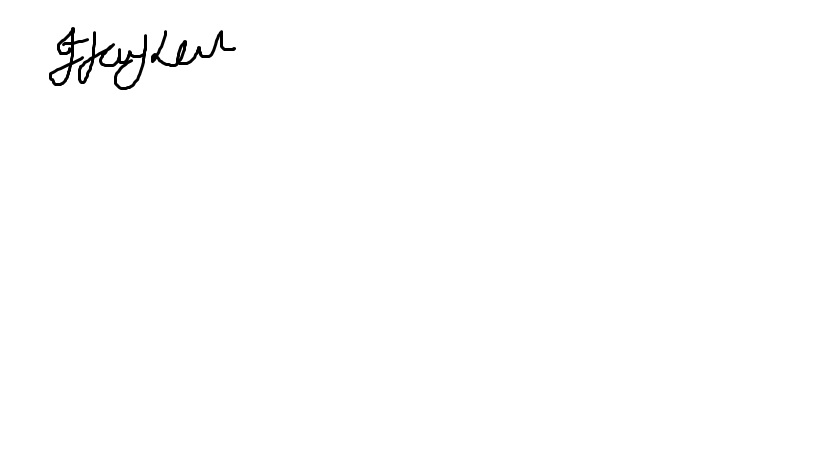 __________________________MS. JENNY DE KLERKOPERATIONAL DIRECTOR